General Review: Chapter 6, 7 & 8					Name _______________________________ANSWERS1. (d)		6. (b)			11.  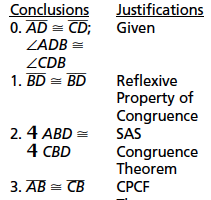 2. (d)		7. (a)3. (b)		8. (b)4. (a)		9. (c)5. (d)		10. (c)1.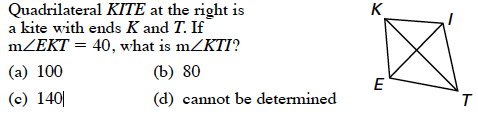 2.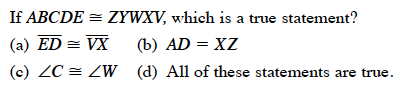 3.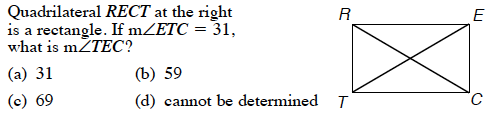 4.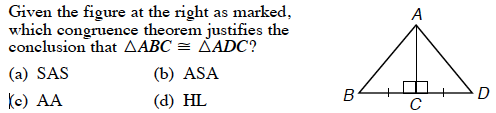 5.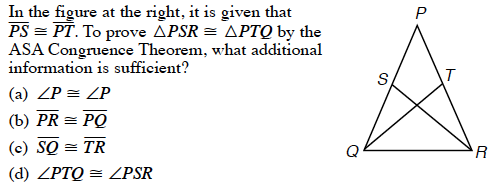 6.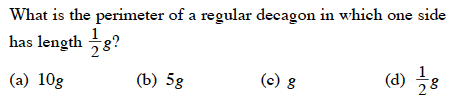 7.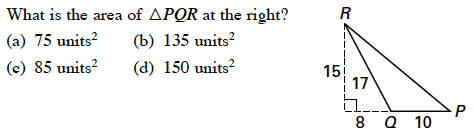 8.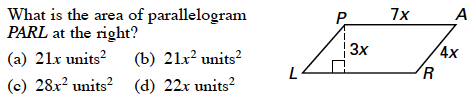 9.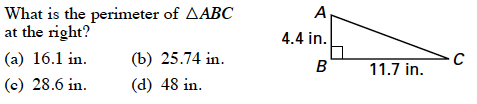 10.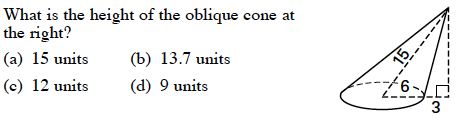 11.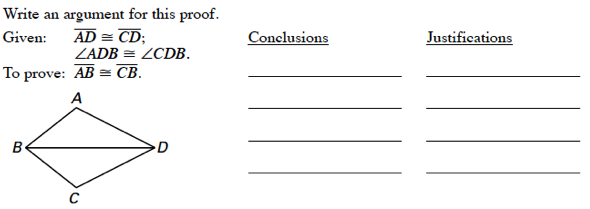 